Урок – викторина«Прощание с букварем»                                                Выполнила: воспитатель ГПД                                                          МБОУ СОШ мкр. ВынгапуровскийКондратенко Людмила Александровна2014 годВедущий 1: Ребята! Вот мы с вами и закончили изучать буквы русского алфавита. Сегодня мы с вами совершим увлекательное путешествие в «Страну 33 родных сестриц». Что это за сестры? Про кого это сказано?33 – родных сестрицы-Писаны красавицы,На одной живут страницеИ повсюду славятся?  (Буквы)Ведущий 2: В путешествии по этой стране нам встретятся герои всем любимых сказок, вам предстоят нелегкие испытания.Итак, в путь. Начинаем путешествие по «Стране 33-х сестриц». Первая станция на нашем маршруте «Алфавитово» (пока закрыто на карте).Ведущий 1: Чтобы узнать, какая перед нами сейчас станция, нам предстоит угадать, о чем пойдет речь на этой станции. Из конверта, который находится у Чебурашки ведущий достает карточку с заданием (загадка).Буквы строго встали в ряд,Будто на линейке,Каждый знает свое местоИ уйти не смеет.Все они стоят красиво,По порядку, посмотри!Ну, а ты теперь сумеешьПовтори все 33?Ведущий 1: Ну как, отгадали, о чем идет речь? Правильно, об Алфавите. Вот так и называется наша 1-я станция «Алфавитово». Здесь для вас приготовлено небольшое задание, но выполнить его надо точно и без ошибок (Дети по цепочке рассказывают алфавит).Ведущий 2: Ну а сейчас мы продолжаем свое путешествие, и 2-я станция «Стихотворово» (пока на доске закрыто).	На этой станции веселые человечки покажут вам смешные рисунки, а вы вспомните, какие буквы они напоминают, какие стихотворения мы с вами учили. 	Группа ребят выходит и по очереди показывают картинку, а дети вспоминают про неё стихотворение.Т     «Т» в антенну превратилась.        И на крыше очутилась.Л     «Л» ногою мяч поддела-        Поиграться захотела.Г     «Г» узнаем без труда-        Очень горбится всегда.П     Влез на букву озорник,        Он решил, что «П» - турник.Ж     Эта буква широка          И похожа на жука.О     В этой букве нет угла,        до того она кругла.        До того она кругла-        укатиться бы смогла.Ф     С этой буквой на носу         филин прячется в лесу.З      На эту букву посмотри,        она совсем как цифра 3.Молодцы, ребята! С этим заданием вы справились очень ловко.Ведущий 1: Ну, а у нас с вами впереди дорога, и следующая 3-я станция «Кроссвордная». Здесь мы с вами поделимся на две группы. Каждой группе дается свое задание, разгадать кроссворд.Задание для 1-й команды: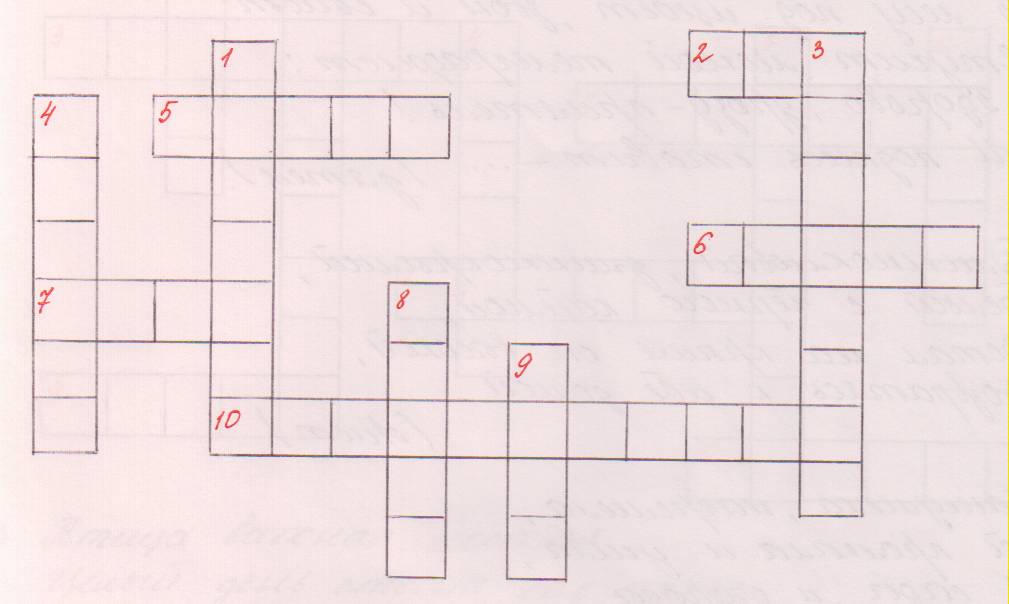 Я тяжел для неумелых рук,А в руках умелых – стук да стук,Я хороший другДля умелых рук.  (Молоток)Черен, да не ворон,Рогат, да не бык,Шесть ног, да без копыт,Летит – жужжит,Сядет – замолчит.   (Жук)Зелен и густСтоит на грядке куст,Покопай немножко,Под кустом …  (Картошка)Заворчал живой замок,Лег у двери поперек.   (Собака)Без рук рисует,Без зубов кусает.   (Мороз)В лесу под щебет, звон и свистСтучит лесной телефонист:«Здорово, дрозд – приятель!»И подпись ставит - …  (Дятел)Длинноклювый, длинноногий,Белый с черною каймой,Встал на крыше он высокой,Возвратясь к себе домой.   (Аист)Нашумела, нагремела,Все промыла и ушла,И сады, и огородыВсей округи полила.   (Гроза)Я бегу струей из крана,Бью ключом из – под земли,Укачаю в океанахВеликаны - корабли.   (Вода)Эй, звонки, синий цвет,С языком, а звону нет!   (Колокольчик)Задание для 2-й команды: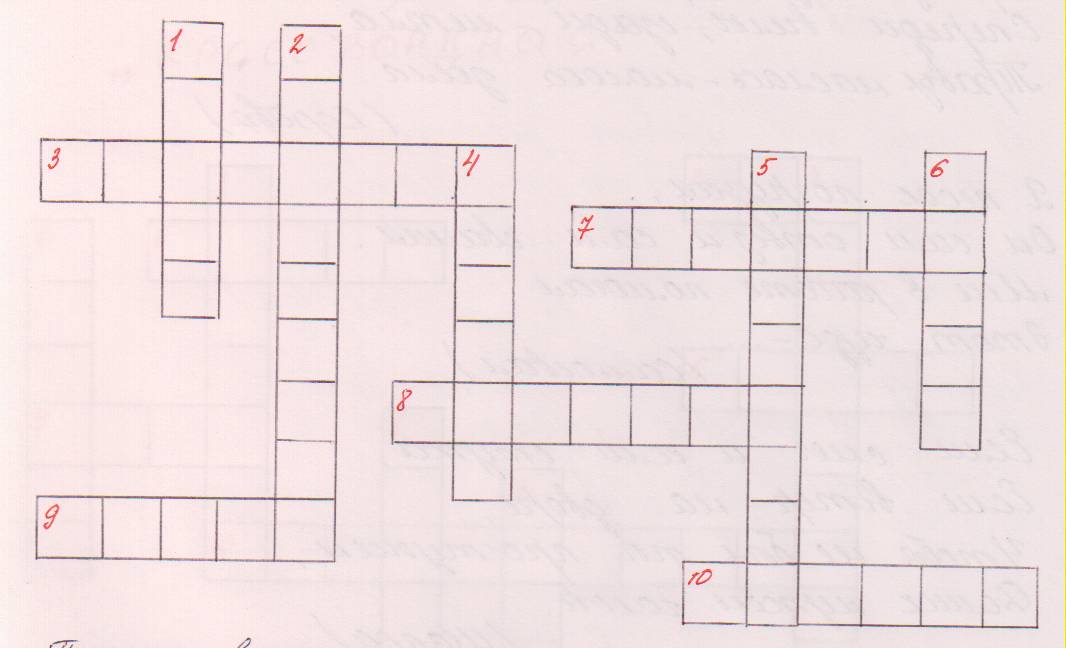 Птица важная, носатая,Целый день стоит как статуя.Спит, стоя на одной ногеВ болоте прямо, без подушки.И неразборчива в еде:Ее меню - одни лягушки.   (Цапля)Положу на правый бок-Она встанет поперек;Положу на левый бок-Снова встанет поперек.Ей не нравится лежать,Очень хочется стоять.Ярко – красная рубашка,Эта кукла - …  (Неваляшка)Он шипы свои выставит колкие,Шипы у него как иголки.Но мы не шипы у него соберем-Полезных плодов для аптеки нарвем.  (Шиповник)Траву жует, громко поет,Спереди - вилы, сзади – метла,Травы наелась – молока дала.   (Корова)Я песок погрузил,Он сам отвез, и сам свалил.Мне в работе помогалЭтот чудо - …  (Самосвал)Если снег, и если стужа,Если ветер на дворе,Чтобы не был ты простужен,Домик нужен голове.   (Шапка)Я - младшая сестра иголки,Я тоже с длинной шеей тонкой,А отличаюсь лишь едва:Вместо уха – голова.   (Булавка)Не нужны мне провода,Могу ездить хоть куда.Хоть в четверг, хоть в субботуОтвезу вас на работу,В школу, в ясли, в детский сад-Я пассажирам очень рад.   (Автобус)Зубы есть, но не кусает,За столом мне помогает:Только я открою рот-В рот она еду несет.   (Вилка)Моря и океаны,Материки и страны-Все умещается на нем.На этом шаре голубом,Отгадай, попробуй: «Что же это?»  (Глобус)Ведущий 2: Молодцы, ребята! С эти заданием вы тоже справились, и мы сможем свами отправиться на следующую станцию: 4-я станция   «Сортировочная».  Каждая команда должна собрать поезд, который прикреплен к доске. К паровозику нужно прицепить буквы – вагончики, чтобы получилось слово – отгадка. Для каждой команды свое задание.Задание для 1-й команды: Я люблю прямоту,Я сама прямая.Сделать ровную чертуВсем я помогаю.   (Линейка)Задание для 2-й команды:У карандаша простогоЕсть помощница одна:Если сделает ошибку,Вмиг сотрет ее она.   (Резинка)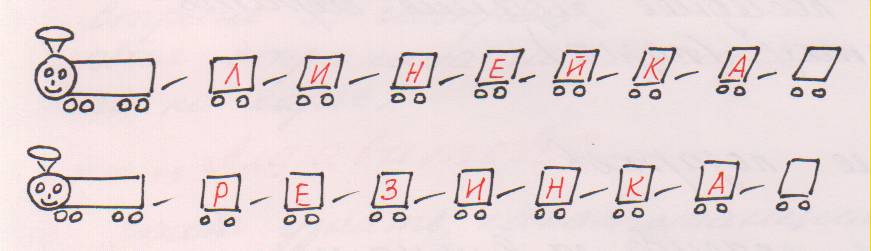 Ведущий 1: Ребята, а на следующей 5-й станции, которая называется «Загадкино». Веселые человечки придумали вам очень веселое задание, которое называется «Анаграммы».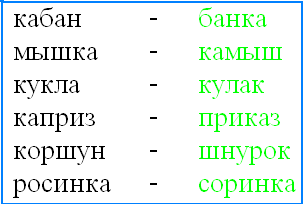 А сейчас вам предстоит составить слово из набора букв:Задание для 1-й команды: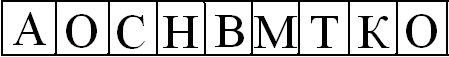 (КОСМОНАВТ)Задание для 2-й команды: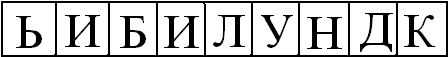 (БУДИЛЬНИК)Ведущий 2: Молодцы, ребята, хорошо справились с этим заданием, но мы с вами продолжаем наше путешествие, и следующая  6-я станция «Бюро находок». На прощание буквы решили немного пошалить. Они разбежались по листочку, а вот раньше они были в виде слов, помогите собрать слова:Задание для 1-й команды: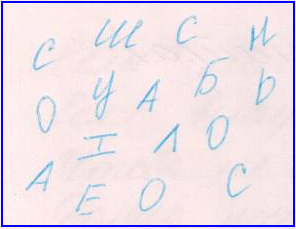 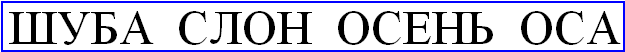 Задание для 2-й команды: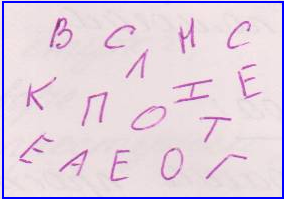 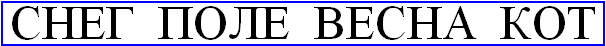 Ведущий 1: Молодцы, ребята, хорошо справились со всеми заданиями, а последняя наша 7-я станция «Собери пазлы» (открытка разрезана на несколько частей).Ведущий 2: Молодцы! На протяжении всего пути ваши команды работали слаженно как эти 33 сестрицы, наши буквы, которые нам и помогали в течение всего  путешествия. Вот и подошло наше путешествие по страницам Букваря. Желаем всем успехов в учебе и дарим вам всем подарки. (Вручаются книги известных писателей)